№ п/пНаименование товараЕд. изм.Кол-воТехнические, функциональные характеристикиТехнические, функциональные характеристики№ п/пНаименование товараЕд. изм.Кол-воПоказатель (наименование комплектующего, технического параметра и т.п.)Описание, значение1.Скамья №2СК-02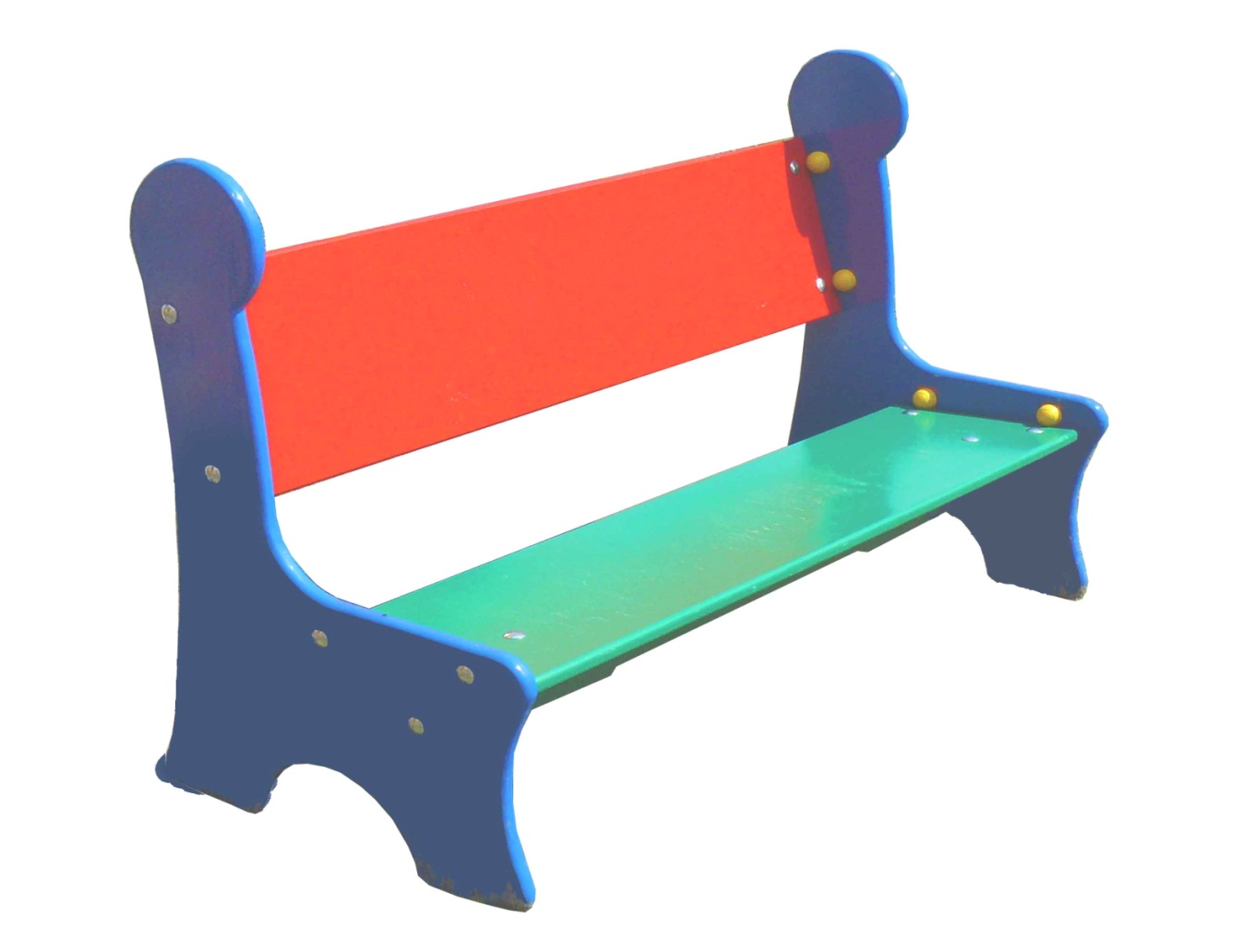 шт.11.Скамья №2СК-02шт.1Высота  (мм) 8001.Скамья №2СК-02шт.1Длина  (мм) 12001.Скамья №2СК-02шт.1Ширина  (мм)4501.Скамья №2СК-02шт.1Применяемые материалы Применяемые материалы 1.Скамья №2СК-02шт.1Каркас скамьи В кол-ве 1шт. Каркас изготовлен из двух щитов. Щит состоит из водостойкой ламинированной фанеры марки ФСФ сорт 2/2 толщиной 18 мм. Все углы фанеры закругленные, радиус 20 мм, ГОСТ Р 52169-2012.1.Скамья №2СК-02шт.1Сиденье В кол-ве 1шт. Сиденье изготовлена из ламинированной фанеры марки ФСФ сорт 2/2 толщиной 18 мм. Все углы фанеры закругленные, радиус 20 мм, ГОСТ Р 52169-2012.Сиденье  крепится с каркасам скамьи при помощи оцинкованного уголка 50х50х35мм.1.Скамья №2СК-02шт.1Спинка В кол-ве 1шт. Спинка изготовлена из ламинированной фанеры марки ФСФ сорт 2/2 толщиной 18 мм. Все углы фанеры закругленные, радиус 20 мм, ГОСТ Р 52169-2012.Сиденье  крепится с каркасам скамьи при помощи оцинкованного уголка 50х50х35мм.1.Скамья №2СК-02шт.1Закладная для бетонирования В кол-ве 4 шт.  изготовлены из листовой стали толщиной 2мм и металлического уголка 30х30мм толщиной стенки 2мм, закладная заканчивается монтажным фланцем, выполненным из стали толщиной 2мм, которые бетонируются в землю.1.Скамья №2СК-02шт.1МатериалыВлагостойкая ламинированная фанера  марки ФСФ сорт 2/2, все торцы фанеры закругленные, радиус 20мм, ГОСТ Р 52169-2012 Детали из фанеры имеют полиакрилатное покрытие, специально предназначено для применения на детских площадках, стойко к сложным погодным условиям, истиранию, устойчиво к воздействию ультрафиолета и влаги. Металл покрашен полимерной порошковой краской. Заглушки пластиковые, цветные. Все метизы оцинкованы.